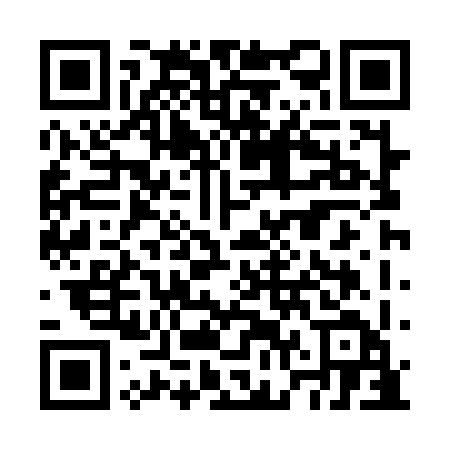 Ramadan times for Goderich, Ontario, CanadaMon 11 Mar 2024 - Wed 10 Apr 2024High Latitude Method: Angle Based RulePrayer Calculation Method: Islamic Society of North AmericaAsar Calculation Method: HanafiPrayer times provided by https://www.salahtimes.comDateDayFajrSuhurSunriseDhuhrAsrIftarMaghribIsha11Mon6:276:277:451:375:417:297:298:4812Tue6:256:257:431:365:427:307:308:4913Wed6:236:237:421:365:437:317:318:5014Thu6:216:217:401:365:447:337:338:5115Fri6:196:197:381:365:457:347:348:5316Sat6:176:177:361:355:467:357:358:5417Sun6:156:157:341:355:477:367:368:5518Mon6:146:147:331:355:487:377:378:5719Tue6:126:127:311:345:497:397:398:5820Wed6:106:107:291:345:507:407:408:5921Thu6:086:087:271:345:507:417:419:0122Fri6:066:067:251:335:517:427:429:0223Sat6:046:047:241:335:527:447:449:0324Sun6:026:027:221:335:537:457:459:0525Mon6:006:007:201:335:547:467:469:0626Tue5:585:587:181:325:557:477:479:0727Wed5:565:567:161:325:567:487:489:0928Thu5:545:547:151:325:577:507:509:1029Fri5:525:527:131:315:587:517:519:1230Sat5:505:507:111:315:587:527:529:1331Sun5:485:487:091:315:597:537:539:141Mon5:465:467:071:306:007:547:549:162Tue5:445:447:061:306:017:567:569:173Wed5:425:427:041:306:027:577:579:194Thu5:405:407:021:306:037:587:589:205Fri5:385:387:001:296:037:597:599:216Sat5:365:366:581:296:048:008:009:237Sun5:345:346:571:296:058:028:029:248Mon5:325:326:551:286:068:038:039:269Tue5:305:306:531:286:078:048:049:2710Wed5:285:286:511:286:078:058:059:29